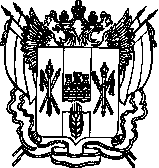      АДМИНИСТРАЦИЯ                                               КАЛИНИНСКОГО СЕЛЬСКОГО ПОСЕЛЕНИЯЦИМЛЯНСКОГО РАЙОНА РОСТОВСКОЙ ОБЛАСТИПОСТАНОВЛЕНИЕ20.10.2017г.                                   № 89                                ст. КалининскаяВ целях содействия решению вопросов местного значения, вовлечения населения в процессы местного самоуправления, реализации в 2018-2022 годах на территории муниципального образования «Калининское сельское поселение» приоритетного проекта «Формирование комфортной городской среды», в соответствии Федеральным законом от 06.10.2003г. №131-ФЗ «Об общих принципах организации местного самоуправления в Российской Федерации»,  с постановлением правительства Российской Федерации от 10 февраля 2017 года № 169 «Об утверждении правил предоставления и распределения субсидий из федерального бюджета бюджетам субъектов Российской Федерации на поддержку государственных программ субъектов Российской Федерации и муниципальных программ формирования современной городской среды», руководствуясь  Уставом муниципального образования «Калининское сельское поселение»ПОСТАНОВЛЯЮ:Утвердить порядок общественного обсуждения проекта муниципальной программы «Формирование современной городской среды на территории муниципального образования «Калининское сельское поселение» на 2018-2022 год» (приложение 1)Утвердить форму предложений к проекту муниципальной программы «Формирование современной  городской среды на территории муниципального образования «Калининское сельское поселение» на 2018-2022 годы (приложение 2)Утвердить форму итогового протокола о результатах общественного обсуждения проекта муниципальной программы «Формирование современной городской среды» на территории муниципального образования «Калининское сельское поселение» на 2018 -2022 годы (приложение 3)Создать общественную комиссию по рассмотрению предложений  о благоустройстве дворовых территорий многоквартирных домов и общественных территорий для включения в муниципальную программу «Формирование современной городской среды на территории муниципального образования «Калининское сельское поселение» на 2018-2022 годы».Утвердить положение об общественной комиссии по рассмотрению предложений о благоустройстве дворовых территорий многоквартирных домов и общественных территорий для включения в муниципальную программу «Формирование современной городской среды на территории муниципального образования «Калининское сельское поселение» на 2018-2022 годы» (приложение 4).Утвердить состав общественной комиссии по рассмотрению предложений о благоустройстве дворовых территорий многоквартирных домов и общественных территорий для включения в муниципальную программу «Формирование современной городской среды на  территории муниципального образования «Калининское сельское поселение» на 2018-2022 годы» (приложение 5).Разместить постановление на официальном сайте администрации Калининского сельского поселения в информационно-телекоммуникационной сети «Интернет» в течение 5 дней со дня принятия настоящего постановления и в течение 10 дней разместить постановление в местах официального обнародования муниципальных правовых актов Калининского сельского поселения. Постановление вступает в силу со дня официального обнародования..И.о Глава АдминистрацииКалининского сельскогопоселения						                          Т.В. НедоморацковаПриложение №1 к постановлению от 20.10.2017 № 89Порядок общественного обсуждения проекта муниципальной программы «Формирование современной городской среды на  территории муниципального образования «Калининское сельское поселение» на 2018-2022 годы»1. Настоящий Порядок общественного обсуждения проекта муниципальной программы «Формирование современной городской среды на территории муниципального образования «Калининское сельское поселение» на 2018-2022 годы» (далее – порядок) регламентирует организацию общественного обсуждения с населением Калининского сельского поселения проекта муниципальной программы «Формирование современной городской среды на 2018-2022 год» (далее – Программа), в том числе, рассмотрение предложений  граждан и организаций Калининского сельского поселения (далее – заинтересованные лица)  по включению в  проект Программы дворовых и общественных территорий Калининского сельского поселения, подлежащих благоустройству, проведение оценки указанных предложений. 2. Общественное обсуждение проекта Программы организуется в форме открытого размещения проекта Программы на официальном сайте  Калининского сельского поселения в информационно-телекоммуникационной сети «Интернет» ответственным исполнителем Программы – администрацией Калининского сельского поселения. Срок проведения общественного обсуждения составляет 20 дней со дня размещения проекта Программы на официальном сайте  Калининского сельского поселения в информационно-телекоммуникационной сети «Интернет».3. Не позднее рабочего дня, следующего за днем размещения проекта Программы, на официальном сайте Калининского сельского поселения в информационно-телекоммуникационной сети «Интернет» размещается извещение о проведении общественного обсуждения проекта Программы.В извещении о проведении общественного обсуждения проекта Программы указываются:а) наименование, местонахождение, почтовый адрес, адрес электронной почты и контактный телефон администрации Калининского сельского поселения (далее - Администрации);б) вид, наименование и планируемый срок вступления в силу нормативного правового акта;в) дата начала и дата окончания общественного обсуждения проекта Программы, а также срок приема предложений заинтересованных лиц о дополнении и (или) изменении Программы;4. В общественных обсуждениях участвуют заинтересованные лица   представители политических партий и движений, общественных организаций, представители органов местного самоуправления Калининского сельского поселения.        5. Предложения о дополнении и (или) изменении Программы подаются заинтересованными лицами в письменной форме в администрацию Калининского сельского поселения в рабочие дни с 8-00 до 12-00 и с 13-00 до 16-00, по адресу:  ст. Калининская, ул. Центральная, 34  в сроки указанные в извещении.          6. Поступившие в Администрацию предложения о дополнении и (или) изменении Программы регистрируются в день поступления  специалистом администрации поселения в системе  автоматизации делопроизводства и электронного документооборота «Дело». Специалист делает отметку о получении заявки предложения о дополнении и (или) изменении Программы с указанием даты и времени его получения, и не позднее рабочего дня, следующего за днем получения,  передает ее для рассмотрения в  общественную комиссию по рассмотрению предложений  о благоустройстве дворовых территорий многоквартирных домов и общественных территорий Калининского сельского поселения для включения в муниципальную программу «Формирование современной городской среды на 2018-2022 год» (далее – Комиссия).7. Комиссия рассматривает, обобщает, анализирует предложения о дополнении и (или) изменении Программы, поступившие в рамках общественного обсуждения проекта Программы. В случае целесообразности и обоснованности, предложений о дополнении и (или) изменении Программы дополнения и (или) изменения вносятся в Программу.  Предложения о дополнении и (или) изменении Программы, поступившие после истечения срока, указанного в извещении о проведении общественного обсуждения проекта Программы, не рассматриваются.Результаты общественного обсуждения носят рекомендательный характер.В случае отсутствия предложений заинтересованных лиц, проект Программы остается без изменений.8. Итоги общественного обсуждения проекта Программы в течение 2 рабочих дней после завершения срока общественного обсуждения оформляются протоколом Комиссии (далее – итоговый протокол) и подлежат размещению на официальном сайте Калининского сельского поселения в информационно-телекоммуникационной сети «Интернет».9. По окончании общественного обсуждения, на основании итогового протокола Комиссии ответственный исполнитель Программы в течение двух рабочих дней со дня оформления итогового  протокола Комиссии дорабатывает Программу. Доработанная Программа утверждается постановлением Администрации.Приложение №2 к постановлению от 20.10.2017 № 89 Форма предложений к проекту муниципальной программы «Формирование современной городской среды на территории муниципального образования                                            «Калининское сельское поселение» на 2018-2022 годы.В общественную муниципальную комиссию по обеспечению реализации муниципальной программы «Формирование современной городской среды» на территории муниципального образования «Калининское  сельское поселение».                                                                                              от                                                            .                                                                                       Ф.И.О., адрес, телефон, адрес электронной почты         	Предложения к проекту муниципальной программы «Формирование современной городской среды»  на территории муниципального образования «Калининское сельское поселение» на 2018-2022 годы.Дата  ________Подпись _________Приложение №3 к постановлению от 20.10.2017 № 89Форма итогового протокола о результатах общественного обсуждения проекта муниципальной программы «Формирование современной городской среды» на территории муниципального образования «Калининское сельское поселение» на 2018 -2022 годы.Итоговый протокол о результатах общественного обсуждения проекта муниципальной программы «Формирование современной городской среды на территории муниципального образования «Калининское сельское поселение»на 2018-2022 годы.ст. Калининская                                                            ______________2017 г.В период с «___» ________2017 года по «____» _____________2018 года в муниципальную общественную комиссию по обеспечению реализации муниципальной программы «Формирование современной  городской среды на территории муниципального образования «Калининское сельское поселение»  на 2018-2022 годы поступили и рассмотрены следующие предложения к проекту «Формирование комфортной городской среды» на территории  муниципального образования «Калининское сельское поселение» на 2018-2022 годы. Председатель ______________Секретарь  _________________Приложение №4 к постановлению от 20.10.2017 № 89Положениеоб общественной комиссии по рассмотрению предложений  о благоустройстве дворовых территорий многоквартирных домов и общественных территорий Калининского сельского поселения для включения в муниципальную программу «Формирование современной городской среды на 2018-2022 год»1. Настоящее Положение определяет порядок работы общественной комиссии по рассмотрению предложений  о благоустройстве дворовых территорий многоквартирных домов и общественных территорий Калининского сельского поселения для включения в муниципальную программу «Формирование современной городской среды на 2018-2022 год» (далее - Комиссия). 2. В своей деятельности Комиссия руководствуется Конституцией Российской Федерации, федеральными законами и иными нормативными правовыми актами Российской Федерации, законами и иными нормативными правовыми актами Правительства Ростовской области, Уставом  Калининского сельского поселения, иными муниципальными правовыми актами и настоящим Положением. 3. Комиссия создается и упраздняется постановлением администрации Калининского сельского поселения4. К компетенции Комиссии относится: 4.1 рассмотрение и проведение оценки предложений заинтересованных лиц по включению в муниципальную программу «Формирование современной городской среды на 2018-2022 год» (далее - Программа), дворовых и (или) общественных территорий Калининского сельского поселения, подлежащих благоустройству, в соответствии с порядком, утвержденным постановлением администрации Калининского сельского поселения; 4.2 рассматривает и проводит оценку предложений о дополнений и (или) изменении  проекта Программы, поступивших в администрацию Калининского сельского поселения в ходе общественного обсуждения; 4.3 на основании проведенной оценки определяет и формирует перечень Проектов-победителей, для включения в Программу;4.4 контролирует реализацию Программы на территории Калининского сельского поселения. 5. Состав Комиссии формируется из представителей органов местного самоуправления Калининского сельского поселения, политических партий и движений, общественных организаций. 6. Руководство деятельностью Комиссии осуществляет председатель Комиссии. В его отсутствие обязанности председателя исполняет заместитель председателя Комиссии. 7. Председатель Комиссии: 7.1 обеспечивает исполнение Комиссией возложенных на нее обязанностей; 7.2 руководит деятельностью Комиссии; 7.3 организует и координирует работу Комиссии; 7.4 осуществляет контроль за реализацией принятых Комиссией решений и предложений. 8. Секретарь Комиссии: 8.1 оповещает членов Комиссии о времени и месте проведения заседаний; 8.2 осуществляет делопроизводство в Комиссии; 8.3 оформляет протоколы заседаний Комиссии;8.4 еженедельно подготавливает информацию о поступивших предложениях о дополнении и (или) изменении  проекта Программы и организует ее размещение на официальном сайте Калининского сельского поселения в информационно-телекоммуникационной сети «Интернет. 9. Заседания Комиссии проводятся по мере поступления предложений.10. Заседания Комиссии проводятся в открытой форме. 11. Члены Комиссии лично участвуют в заседаниях Комиссии. 12. Заседание Комиссии считается правомочным, если в нем приняли участие  не менее половины её членов. 13. Решение Комиссии принимается открытым голосованием, простым большинством голосов от числа присутствующих членов Комиссии. Каждый член Комиссии обладает правом одного голоса. При равенстве голосов голос председательствующего на заседании  Комиссии является решающим. 14. Решения Комиссии оформляются протоколом в день их принятия. Протокол  подписывается всеми членами Комиссии, принявшие участие в заседании. Не допускается заполнение протокола карандашом и внесение в него исправлений. Протокол заседания ведет секретарь Комиссии. Протокол составляется в двух экземплярах, один из которых хранится в Комиссии.15. Протокол Комиссии не позднее 2 рабочих дней после проведения заседания Комиссии  размещаются на официальном сайте Калининского сельского поселения в информационно-телекоммуникационной сети «Интернет».Приложение №5 к постановлению от 20.10.2017 № 89Состав общественной комиссии по обсуждению проекта муниципальной программы «Формирование современной городской среды на 2017 год», рассмотрению и проведению оценки предложений по включению в муниципальную программу «Формирование современной городской среды на 2018-2022 год», а так же осуществлению контроля за ее реализацией Старший инспектор 							О.Ю. Комленко         Об утверждении Порядка общественного обсуждения  проекта муниципальной  программы «Формирование  современной городской среды на территории муниципального образования «Калининское сельское поселение на 2018-2022 год»№п/пТекст (часть текста) проектадокумента, в отношении котороговносится предложениеТекст предложенияТекст (часть текста) проектас учетом вносимых предложенийПримечание№п/пФ.И.О. лица, внесшегопредложениеСодержание предложенияИнформация о принятии/отклонениипредложенияПричины Отклонения предложения1СавушинскийАлександрГаврилович- глава Администрации Калининского сельского поселения, председатель комиссии;2КондауроваЕленаВениаминовна- глава Калининского сельского поселения, председатель Собрания депутатов Калининского сельского поселения, заместитель председателя комиссии;3КомленкоОльга Юрьевна- старший инспектор администрации Калининского сельского поселения, секретарь комиссии;члены комиссии:члены комиссии:члены комиссии:4Бурякова Елена Петровна-депутат Собрания депутатов Калининского сельского поселения, главный бухгалтер МБУК ЦРКСП «ЦДК».5Капканов Николай Николаевич- депутат Собрания депутатов Калининского сельского поселения, директор МОУ Калининская средняя общеобразовательная школа, 6Железникова Светлана Петровна-депутат Собрания депутатов Калининского сельского поселения, учитель математики МБОУ Калининская СОШ.7КошенсковаЕлена Михайловна-депутат Собрания депутатов Калининского сельского поселения,  медицинская сестра участковой Калининской амбулатории8Смаглюк Виктор Васильевич-депутат Собрания депутатов Калининского сельского поселения, директор МБОУ Антоновская ООШ.9Сычева Зоя Алексеевна-депутат Собрания депутатов Калининского сельского поселения, начальник ОПС ФГПУ «Почта России»